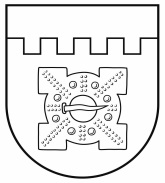 LATVIJAS REPUBLIKADOBELES NOVADA PAŠVALDĪBADOBELES NOVADA IZGLĪTĪBAS PĀRVALDEBIKSTU PAMATSKOLAReģ. Nr. 4512900867, Vienotais Reģ. Nr. 90009147276 „Alejas” , Bikstu pagasts, Dobeles novads, LV- 3713Tālr. 63754524,  e-pasts: bikstu.skola@dobele.lvAPSTIPRINĀTSar Bikstu pamatskolasdirektores D.Štamgūtes13.08.2020.rīkojumu Nr.1-9/19 Kārtība par izglītības procesa  organizēšanu 2020./2021.mācību gadā Bikstu pamatskolā Dobeles novada Bikstu pagastāIzdota, pamatojoties uz Latvijas Republikas Ministru kabineta 09.06.2020.noteikumu Nr.360 “Epidemioloģiskās drošības pasākumi Covid-19 infekcijas izplatības ierobežošanai”26.punktu, Veselības ministrijas, Izglītības un zinātnes ministrijas, Slimību profilakses un kontroles centra ieteikumiemVISPĀRĪGIE JAUTĀJUMIKārtība nosaka, kā Bikstu pamatskolā (turpmāk- Iestāde) tiek nodrošinātas Covid-19 infekcijas izplatības ierobežošanas prasības, kas balstās uz pamatprincipiem, kas noteikti  Ministru kabineta 2020. gada 9. jūnija noteikumos Nr. 360 “Epidemioloģiskās drošības pasākumi Covid19 infekcijas izplatības ierobežošanai” (turpmāk – MK noteikumi Nr. 360), lai pēc iespējas mazinātu izglītojamo, pedagogu un darbinieku inficēšanās riskus, lai īstenotu obligātās vispārējās izglītības programmu apgūšanu klātienē, ievērojot piesardzības pasākumu pamatprincipus kā informēšana, distancēšanās, higiēnas, personas veselības stāvokļa uzraudzības prasību ievērošana.Kārtība un iespējamās izmaiņas tajā ir saistoša izglītojamajiem, pedagogiem, tehniskajiem darbiniekiem, vecākiem (likumiskajiem pārstāvjiem) vai citām personām (pilnvarotajiem pārstāvjiem). Iestādes direktore ar to iepazīstina pedagogus un darbiniekus, klašu audzinātāji-izglītojamos un viņu vecākus vai likumiskos pārstāvjus.I  Mājas karantīnas un izolācijas nosacījumu ievērošana un veselības uzraudzībaIestādē netiek pieļauta personu ar elpceļu infekcijas slimību pazīmēm klātbūtne. Vecāki un likumiskie pārstāvji ir atbildīgi par sava bērna veselības stāvokļa atbilstību normai, nodrošina izglītojamā ierašanos Iestādē tikai bez jebkādu elpceļu infekcijas pazīmēm vai citu slimību simptomiem, nodrošina bērna atbilstību higiēnas un sanitārajām normām.Iestāde informē darbiniekus, izglītojamos un viņu vecākus vai likumiskos pārstāvjus par nepieciešamību sekot savam veselības stāvoklim, par Covid-19 simptomiem un individuāliem profilakses pasākumiem un rīcību, ja kādam parādās elpceļu infekcijas simptomi, nodrošinot informācijas pieejamību viegli uztveramā veidā. Informācija tiek ievietota saziņas platformā e-klase, izglītojamie tiek informēti klases stundā. Iestāde nodrošina vecākiem vai likumiskajiem pārstāvjiem e-klasē pieejamu informāciju par: to, ka izglītojamie ar infekcijas slimības pazīmēm netiek uzņemti Iestādē; rīcību, ja izglītojamajam tiek konstatētas slimības pazīmes, pienākumu ievērot pašizolācijas, mājas karantīnas un izolācijas nosacījumus saskaņā ar MK noteikumiem Nr. 360; nepieciešamību informēt Iestādi par izglītojamā prombūtnes iemesluizglītojamā vecākiem vai likumiskajiem pārstāvjiem nekavējoties jāinformē Iestādes direktore vai klases audzinātājs, ja izglītojamam konstatēta Covid-19 infekcija vai izglītojamais ir bijis tiešā kontaktā ar Covid-19 inficētu personu.II Rīcība, ja ir aizdomas vai tiek atklāts infekcijas gadījums IestādēJa Iestādes darbiniekam, veicot darba pienākumus, parādās akūtas elpceļu infekcijas slimības pazīmes (drudzis, klepus, elpas trūkums), darbinieka pienākums ir pārtraukt darba pienākumu veikšanu un doties mājās, telefoniski informēt skolas direktori un sazināties ar ģimenes ārstu, lai vienotos par turpmāko ārstēšanas režīmu. Ja ir iespējams kontakts ar citiem cilvēkiem Iestādē vai sabiedriskajā transportā, darbinieks lieto sejas masku vai mutes un deguna aizsegu.  Darbinieks var atgriezties darbā tikai ar ārsta norādījumu (kad ārsts ir noslēdzis darbnespējas lapu). Ja izglītojamajam, atrodoties Iestādē, parādās akūtas elpceļu infekcijas slimības pazīmes (drudzis, klepus, elpas trūkums), Iestāde: izolē izglītojamo atsevišķā telpā (logopēda kabinets) un, ja nepieciešams, atbilstoši izglītojamā vecumam, nodrošina tā paša pieaugušā, kas kontaktējās ar izglītojamo pirms tam, klātbūtni. Lai novērstu darbinieka inficēšanās risku izglītojamais lieto sejas masku vai deguna un mutes aizsegu, bet darbinieks – medicīnisko sejas masku;  sazinās ar izglītojamā vecākiem vai likumiskajiem pārstāvjiem, kas nekavējoties ierodas pēc izglītojamā. Vecāki telefoniski kontaktējas ar savu ģimenes ārstu; izglītojamais tiks ārstēts atbilstoši veselības stāvoklim un atgriezīsies Iestādē saskaņā ar ārstējošā ārsta norādījumiem.  Ja darbiniekam vai izglītojamam Iestādē ir konstatēti nopietni veselības traucējumi, tiek izsaukts Neatliekamās medicīniskās palīdzības dienests. Ja akūtas elpceļu infekcijas pazīmes konstatētas diviem vai vairāk izglītojamiem un ir radušās aizdomas par grupveida saslimšanu, Iestāde rīkojas atbilstoši Iestādes infekcijas slimību ierobežošanas kārtībai, izolē izglītojamos, nodrošinot pieaugušā klātbūtni, lieto sejas maskas un mutes/deguna aizsegus atbilstoši iepriekš minētajam, sazinās ar izglītojamā vecākiem vai likumiskajiem pārstāvjiem un nodrošina informācijas sniegšanu telefoniski Slimību profilakses un kontroles centra (turpmāk – SPKC) Zemgales reģionālās nodaļas epidemiologam (63022674, 63084386 ).III Distancēšanās pasākumiIestādē ir izstrādāta izglītojamo vecākiem vai likumiskajiem pārstāvjiem un citām personām saistoša uzturēšanās kārtība. Iestādes durvis ir atvērtas no plkst.7.00. Izglītojamie Iestādē ierodas dažādos laikos, izvairoties no liekas drūzmēšanās.Ikdienā izglītojamo vajadzībām tiek izmantotas divas skolas ieejas, mazinot skolēnu plūsmu. To regulē klašu audzinātāji, dežūrskolotāji un dežurējošā apkopēja.Dežūrskolotāji uzrauga, lai nebūtu lieka pulcēšanās koplietošanas telpās, vienlaicīgi tikai viena klase mazgātu rokas pie izlietnēm. Iestādes darbiniekiem un apmeklētājiem redzamās vietās ir izvietotas skaidri salasāmas norādes – ievērot 2 m distanci no pārējām personām. Ēdināšana Iestādē notiek 3 maiņās, tādējādi spējot nodrošināt ēdamzālē 2 m distanci starp klasēm. IV Higiēnas nodrošināšanaBieži un rūpīgi jāmazgā rokas ar ūdeni un ziepēm, īpaši pirms un pēc ēšanas, pēc tualetes apmeklējuma vai pēc pastaigas ārā. Roku mazgāšanu jāveic vismaz 40 sekundes. Roku nosusināšanai jālieto vienreiz lietojamie dvieļi.Iestādē māca izglītojamos pareizi mazgāt rokas, ievērojot SPKC mājaslapā publicētos ieteikumus.  Iestāde nodrošina visiem izglītojamajiem, darbiniekiem, pakalpojumu sniedzējiem un citiem iestādes apmeklētājiem iespēju ievērot roku higiēnu.  Iestādē ir izvietota izglītojamiem pieejama, skaidri salasāma informācija ar atgādinājumu par higiēnu, tai skaitā tualetes telpās.Iestādē nodrošina, ka izglītojamie un darbinieki pēc iespējas lieto tikai personīgos rakstāmpiederumus. Iestādē skaidro un iespēju robežās mazina rakstāmpiederumu nodošanu no vienas personas citai. Ēdamzālē ēdiens tiek uzlikts uz katras klases kopgalda. Galda piederumi novietoti galda piederumu turētājā uz galda. Pēc katras klases galda virsma tiek dezinficēta.Iespēju robežās samazina kopīgi lietojamo virsmu un priekšmetu skaitu (t.sk. skārienjutīgie ekrāni, datori/tastatūras/peles u.c.) un vietās, kur tas nav iespējams, (piemēram, datorklases) pastiprināti tīra koplietošanas virsmas. Katrā telpā, kurā var notikt skolēnu rotācija, skolotāja uzraudzībā izglītojamie pirms ieiešanas dezinficē rokas ar dezinfekcijas līdzekli.Regulāri, katru starpbrīdi,  vēdina telpas. Par to ir atbildīgi mācību priekšmetu skolotāji, kuri strādā attiecīgā telpā.Telpu uzkopšana tiek veikta pēc iepriekš izstrādāta plāna par telpu uzkopšanu.Pie durvīm tiek izvietoti dezinfekcijas paklāji un bezkontakta roku dezinfekcijas statīvi.V Mācību procesa organizācijaIestāde nodrošina mācības klātienē pirmsskolas grupai un 1.-9.klašu izglītojamajiem, ievērojot visas pamatprasības mācību procesa īstenošanai IZM noteiktajā A modelī, ievērojot Iestādes „Iekšējās kārtības noteikumus”.Mācību stundas un nodarbības iestādē sākas plkst. 8.45, beidzas plkst.15.20.Mācību stundas notiek pēc iepriekš sastādīta un apstiprināta mācību priekšmetu stundu saraksta.Starpbrīži (izņemot pusdienu starpbrīžus) ir 5 minūtes. Stundu laikā tiek organizētas dinamiskās pauzes pēc katra skolotāja ieskatiem.Iestādē katrai klasei un pirmsskolas grupai ir sava telpa, kurā izglītojamie uzturas un mācās. Katra Iestādes klase ir noslēgtu personu grupa, kurā uzturas noteikts skaits izglītojamo, atbilstoši Iestādes sarakstam. Katrai grupai ir nemainīgi atbildīgie klašu audzinātāji un pēc iespējas nemainīgi mācību priekšmetu skolotāji.Klašu mācību process tiek organizēts tā, lai maksimāli būtu iespējams distancēties no citām klasēm un izglītojamajiem. Telpas dienas laikā netiek mainītas, izņemot mūzikas, angļu valodas, datorikas, mājturības un tehnoloģiju un sporta stundas.Pasākumi, kuros pulcējas vairāku klašu izglītojamie, notiek ārpustelpās, ievērojot distanci.Nepieciešamības gadījumā iespējams organizēt attālinātas vai daļēji attālinātas mācības vai to elementus 7.-9.klašu izglītojamajiem (pašvadītas mācības) (līdz 1 dienai nedēļā, 6-7 mācību stundām), iepriekš par to informējot izglītojamo vecākus vai likumiskos pārstāvjus.VI Pirmsskolas izglītības grupaOrganizē bērnu pieņemšanu un nodošanu vecākiem pēc iespējas pie Iestādes ieejas vai teritorijā, lai mazinātu pulcēšanās iespējas un ievērotu distancēšanos.  Regulāri veic rotaļlietu mazgāšanu, izmantojot mazgāšanas līdzekļus. Iestādē neizmanto mīkstās un citas rotaļlietas, kuras nav iespējams mazgāt, kā arī audzēkņi nenes uz Iestādi rotaļlietas no mājām. VII NOSLĒGUMA JAUTĀJUMIKārtībā noteikto prasību ieviešanu un uzraudzību koordinē Izglītības iestādes audzināšanas darba koordinatore Gunta Kancere.Kārtība var tikt mainīta, mainoties epidemioloģiskajai  situācijai valstī vai tuvākajā apkaimē.Kārtība saskaņota ar  Skolas padomes locekļiem.